Skład misji gospodarczej przedsiębiorców towarzyszących delegacji oficjalnej z Obwodu Mohylewskiego z Białorusi1. OAO „MOGOTEKS” – producent wyrobów tekstylnych, nici, tkanin, odzieży roboczej, specjalnej
 i firmowej.http://mogotex.com/ Firma jest zainteresowana nawiązaniem współpracy z hurtowniami, dużymi sieciami handlowymi oraz producentami odzieży.2. Bychowska Fabryka Przetwórstwa Owoców i Warzyw – producent konserwowych owoców, warzyw, sałatek, dań gotowych, sosów, keczupów, soków naturalnych itd. www.h-b.by Firma jest zainteresowana nawiązaniem współpracy z hurtowniami spożywczymi, dużymi sieciami handlowymi.3. OAO „Krasnyj piszczewik” – producent słodyczy – pianek.www.zefir.byFirma jest zainteresowana nawiązaniem współpracy z hurtowniami spożywczymi, dużymi sieciami handlowymi.4. OAO „BZTDiA” – producent ciągników rolniczych i maszyn komunalnych oraz części i podzespołów dla rolnictwa.www.bztda.com Firma jest zainteresowana nawiązaniem współpracy z firmami-hurtowniami sprzedającymi sprzęt rolniczy i części.5. ICzPTUP „BARRO” – producent materacy ortopedycznych.www.baro.by Firma jest zainteresowana nawiązaniem współpracy z producentami materacy, producentami mebli wypoczynkowych oraz z salonami sprzedaży mebli.6. RPUP „Zavod gazietnoj bumagi” - producent papieru gazetowego, biurowego, tarcicy, wyrobów 
z drewna, domów drewnianych.www.asnova.name Firma jest zainteresowana nawiązaniem współpracy z odbiorcami tarcicy, producentami domów drewnianych, zakładami przetwarzającymi papier, producentami gotowych wyrobów papierniczych.7. OAO „Bumażnaja Fabrika SPARTAK” – producent papieru, kartonu, podkładów higienicznych.www.bfs.by Firma jest zainteresowana nawiązaniem współpracy z zakładami przetwarzającymi papier, producentami gotowych wyrobów papierniczych i wyrobów higienicznych.8. OAO „Mogilevtorgtiechnika” – producent i dystrybutor urządzeń i części w branży gazowniczej, ciepłowniczej, chłodniczej i klimatyzacji.www.mogilevtorg.by Firma jest zainteresowana współpracą z producentami i hurtowniami z wymienionych branż.9. OAO „MMZ” - producent profili, rur, śrutu staliwnego kulistego/łamanego.www.mmz.by Firma zainteresowana nawiązaniem współpracy z firmami budowlanymi, hurtowniami.10. OAO „Sławianka” – producent odzieży męskiej, damskiej, dziecięcej.www.slavianka.by Firma jest zainteresowana otrzymywaniem zleceń szycia odzieży od polskich producentów 
oraz odbiorcami własnej produkcji.11. OAO „Mohylewski miasokombinat” – producent wędlin i innych wyrobów mięsnych.www.mog.mk.by Firma jest zainteresowana nawiązaniem współpracy z polskimi producentami w zakresie technologii produkcji.12. OAO Mogilevliftmasz – produkuje windy, podnośniki, platformy, systemy wentylacji 
i klimatyzacji.www.liftmach.by Profile firm reprezentujących delegację przedsiębiorców z Obwodu Mohylewskiego zostały przekazane przez stronę białoruską z zastrzeżeniem, iż jej skład może ulec zmianie. 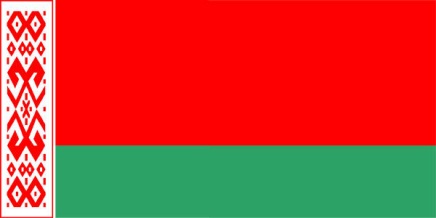 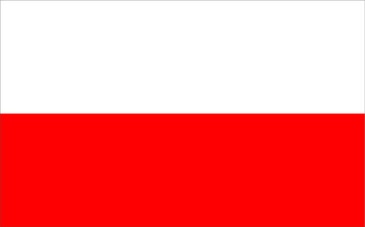 